               
MENU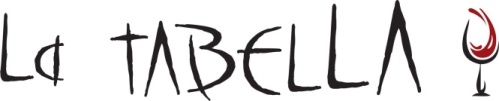 STARTERSSOUTH AUSTRALIAN PACIFIC OYSTERS [6]  		NATURAL  						28						SAMBUCCA DRESSING , KINGFISH CAVIAR		30POPCORN PRAWNS – MINT, CORIANDER, HERB SALAD, CHILLI, LIME, CARAMEL, BLACK SESAME		26CARPACCIO – THINLY SLICED RAW EYE FILLET, CAPERS, SHAVED PARMESAN, HONEY TRUFFLE DRESSING	25 BRUSCHETTA - VINE RIPENED TOMATO, SPANISH ONION, LOCAL BASIL, HERBED RICOTTA [V]	 		17HOUSEMADE DUCK LIVER PATE, CARAMELISED ONIONS, GREEN APPLE SOUR DOUGH			19BEETROOT, GIN & DILL HOUSE CURED ATLANTIC SALMON, CUCUMBER, AVOCADO, SOUR DOUGH		24BURATTA – HANDMADE MOZZARELLA, HOUSE PICKLED FENNEL, CITRUS, HEIRLOOM TOMATO, BASIL,
TOASTED SOUR DOUGH [V]										25	ARANCINI – WILD MUSHROOM, MOZZARELLA, AIOLI, PARMESAN [V] 					17	CALAMARI - SEMOLINA & SUMAC DUSTED, HOUSE PICKLED FENNEL, ROCKET, ROMESCO			21LA TABELLA SALAD – ROCKET, HOUSE PICKLED FENNEL, PARMESAN, SPANISH ONION, PEAR [V]		21WARM HOUSE MARINATED OLIVES WITH SOUR DOUGH, EVOO [V]						14		MAINSVEAL SCALLOPINI, FAIRLIGHT RED VEAL– NORTHERN NSW RIVER REGION, CREAMY MASH, 
SEASONAL VEGETABLES, MARSALA MUSHROOM SAUCE							45200gr AUSTRALIAN MSA CERTIFIED GRAIN FED EYE FILLET, PARIS MASH w CONFIT GARLIC, ASPARAGUS,
BRUSSEL SPROUTS, CHOICE OF MUSHROOM SAUCE OR RED WINE JUS	4912 HR SLOW COOKED CONFIT DUCK LEG, KIPFLER POTATO, BRAISED FENNEL, BABY CARROT, 
POMMEGRANATE MELASSA SAUCE, GRANOLA CRUMBLE	39			FISH OF THE DAY		 PLEASE ASK YOUR WAITSTAFF						              MP  PASTA  ALL OUR PASTAS ARE HOUSEMADE FRESH DAILYGNOCCHI GORGONZOLA - BABY SPINACH, TOASTED PINE NUTS, ITALIAN GORGONZOLA CHEESE CREAM SAUCE, HOUSEMADE GNOCCHI 				    	              34RAGU ALLA BOLOGNESE - SLOW COOKED BEEF CHEEK & PORK BELLY RAGU, HOUSEMADE FRESH FETTUCCINI, PARMESAN										29SEAFOOD SPAGHETTI - LOCAL TIGER PRAWNS, SCALLOPS, AUSTRALIAN CALAMARI, REEF FISH, 
KINKAWOOKA MUSSELS, CHERRY TOMATO, SPINACH, CHILLI, NAPOLI ROSE SAUCE				39TRUFFLE INFUSED LINGUINI, WILD MUSHROOMS - ENOKI, SHITAKE, SWISS BROWN, & 
KING OYSTER MUSHROOMS, SPINACH , WHITE WINE BUTTER EMULSION,  PARMESAN CRISP [V]			36RAVIOLI – TIGER PRAWN & WHITSUNDAY WILD CAUGHT REEF FISH RAVIOLI, TIGER PRAWNS, 
BUG TAIL, TOMATO CONCASSE, BEURRE NOISETTE								48ZUCCHINI SPAGHETTI - ROAST PUMPKIN, MUSHROOMS, SEMI DRIED TOMATOES, ROAST CAPSICUM, 
PINE NUTS, BASIL PESTO	[VEG]										28
 	ADD VEGAN CHEESE           									3SIDESGARLIC BREAD – GARLIC BUTTER, CHEESE & LEEK [V]							12SEASONAL GREENS [V]											12CREAMY POTATO MASH [V]										9DESSERTSCHOCOLATE TORTE - RICH VENETIAN CHOCOLATE & HAZELNUT TORTE, WARM CHOCOLATE SAUCE, 
BLACK CHERRIES, CHOCOLATE ICE CREAM [GF]								18TIRAMISU - TRADITIONAL CUCINA STYLE PICK ME UP COFFEE & MASALA SOAKED SAVOIRADE BISCUITS, 
LAYERED WITH WHIPPED MASCARPONE CREAM  								17VANILLA PANNACOTTA - BERRY COULIS, BISCOTTI								17CRÈME BRULEE – CITRUS, CHOCOLATE GANACHE  							17AFFOGATO – DOUBLE SHOT TOBY’S ESTATE ESPRESSO COFFEE, VANILLA ICE CREAM				10AFFOGATO – DOUBLE SHOT TOBY’S ESTATE ESPRESSO COFFEE, VANILLA ICE CREAM w/ FRANGELICO 
OR AMARETTO 												18DESSERT COCKTAILSESPRESSO MARTINI											21TIRAMISU MARTINI											21PLEASE SEE OUR WINE LIST FOR SELECTION OF ITALIAN DIGESTIVES & LIQUEURSANY ALLERGIES MUST BE ADVISED, WHILST THE GREATEST CARE IS TAKEN WHEN PREPARING YOUR DISH 
PLEASE NOTE SOME PRODUCTS MAY CONTAIN TRACES OF NUTS, DAIRY & CRUSTATIONALL PRICES GST INCLUSIVE, CREDIT CARD BANK FEE 1% APPLIES